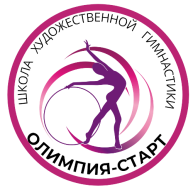 ПОЛОЖЕНИЕ О СБОРАХЦели и задачи: Обучение, формирование и совершенствование навыков работы с предметами художественной гимнастики;Обмен опытом, повышение уровня спортивного мастерства и подготовленности гимнасток;Популяризация и развитие художественной гимнастики;Развитие общей и специальной подготовки;Раскрытие творческого потенциала личности, нестандартного образа мыслей, музыкальности, пластики и артистичности по средствам классической хореографии.Сроки и место проведения:Спортивный отель "ЗОЛОТАЯ ЛИНИЯ"Адрес: Краснодарский край, г.Анапа, пос.Витязево, пер.Горный, д.2.06 июня 2022 – 20 июня 2022Программа учебно-тренировочных сборов:База предметной подготовки;Работа по элементам (равновесия, повороты, прыжки);Классическая хореография;Современная хореография; ОФП; СФП на координациюОтработка программРастяжкаСпортивный психолог*Возможна постановка индивидуальных программ: упражнений и показательных номеров и индивидуальная работа с тренером (за дополнительную оплату)С ВОЗМОЖНОСТЬЮ ОТРАБОТКИ ПРОГРАММ ВНЕ ВРЕМЕНИ СБОРОВПримерное расписание:7.00 подъем7.15-8.00 зарядка 8.00-8.30 завтрак8.30-10.30   море, пляж11.00-14.00 первая тренировка (гимнастки младшей группы до 12.30)14.00-14.30 обедДо 16.00 (свободное время – бассейн/Море, отдых)16.30-19.30 вторая тренировка19.30-20.00 ужин20.00-21.30 анимационная программа22.00 отбой12 июня экскурсионная программаУчастники учебно-тренировочных сборов:На УТС приглашаются гимнастки  от 4 до 17( от 2018 года и старше) , не имеющие проблемы со здоровьем и медицинских противопоказаний к занятиям художественной гимнастикой. Условия проведения:Гимнастки должны при себе иметь:свидетельство о рождении, медицинский  полис и мед.справку, заверяющую о том, что ребенок допущен к занятиям художественной гимнастикой, справку об эпид.окружении, спортивную страховкутренировочную форму, предметы,наколенники, резину, грузы до 500 гр, сменную обувь, купальник для плавания, бутылочку для питьевой воды, полотенце, средства личной гигиеныфлешкарта с музыкойРасходы по проведению УТС:Расходы по командированию, питанию, проживанию, проезду участниц и проведению УТС несут командирующие организации.Условия подачи заявок: Заявки для участия в УТС подаются в электронном виде по адресу: csp-start@yandex.ru  (индивидуальное время заезда и отъезда, просим писать в заявке) КОПИЯ ответственному лицу:Анна Шипилова+7985-874-14-71rgsolimpia@yandex.ruВ стоимость входит проживание в выбранной категории номера, трех разовоекомплексное питание с элементами шведского стола,- пользование инфраструктурой пансионата;- анимационная программа.Для сопровождающих, в т.ч. детей, не участвующих в сборах - экскурсия за доп. плату.Стоимость тренировок оплачивается отдельно и составляет 22.000 рублей (2 недели сборов)Для многодетных семей предоставляются скидки%Условия оплаты:Необходимо внести предоплату в размере 5000 руб. (пять тысяч рублей) с каждого проживающего в течение 5 рабочих дней со дня выставления счета.Всю остальную сумму внести до 15 мая 2022 г.Количество участниц сбора ограничено, поэтому просим заранее присылать именные заявки.Заявка на УТС06-20 июня 2022 года, г. Анапа Ответственное лицо (ФИО): Контактный телефон: Почта: 06 июня    - день заезда с 12:00 (обед, свободное время, ужин,  организационное собрание и дискотека (для гимнасток)07-19	- тренировочные дни20 июня	- день отъезда до 16:00 (завтрак, обед)Стандарт для групповго размещенияСтандарт для групповго размещенияСтандарт для групповго размещения5-ти местное размещение4-х местное размещение22002300СТАНДАРТ  повышенной комфортности (21-22,7 м2)СТАНДАРТ  повышенной комфортности (21-22,7 м2)СТАНДАРТ  повышенной комфортности (21-22,7 м2)2х местное размещениеодноместное размещение3х местное размещение250032002300СТАНДАРТ  (18,5-22 м2)СТАНДАРТ  (18,5-22 м2)СТАНДАРТ  (18,5-22 м2)2х местное размещение  одноместное размещение3х местное размещение240031002300Город: Город: Город: Город: Город: Город: ФИО участника и сопровождающихДата рожденияДокумент, удостоверяющий личность (паспорт/свидетельство о рождении) проживающегоДата заездаДата выездаПримечания1Ф.И.О., Паспортные данные плательщика, адрес регистрации для оформления счёт-договораВнимание! Данные указываются именно того, кто будет производить оплату.ФИО: Паспорт (серия, номер): Выдан (кем, дата): Адрес регистрации: Контактный телефон: Ф.И.О., Паспортные данные плательщика, адрес регистрации для оформления счёт-договораВнимание! Данные указываются именно того, кто будет производить оплату.ФИО: Паспорт (серия, номер): Выдан (кем, дата): Адрес регистрации: Контактный телефон: Ф.И.О., Паспортные данные плательщика, адрес регистрации для оформления счёт-договораВнимание! Данные указываются именно того, кто будет производить оплату.ФИО: Паспорт (серия, номер): Выдан (кем, дата): Адрес регистрации: Контактный телефон: Ф.И.О., Паспортные данные плательщика, адрес регистрации для оформления счёт-договораВнимание! Данные указываются именно того, кто будет производить оплату.ФИО: Паспорт (серия, номер): Выдан (кем, дата): Адрес регистрации: Контактный телефон: Ф.И.О., Паспортные данные плательщика, адрес регистрации для оформления счёт-договораВнимание! Данные указываются именно того, кто будет производить оплату.ФИО: Паспорт (серия, номер): Выдан (кем, дата): Адрес регистрации: Контактный телефон: Ф.И.О., Паспортные данные плательщика, адрес регистрации для оформления счёт-договораВнимание! Данные указываются именно того, кто будет производить оплату.ФИО: Паспорт (серия, номер): Выдан (кем, дата): Адрес регистрации: Контактный телефон: Время заезда после 12:00 Мск. (в день заезда предоставляется обед и ужин) Время выезда до 15:00 Мск. (день выезда предоставляется завтрак и обед)Время заезда после 12:00 Мск. (в день заезда предоставляется обед и ужин) Время выезда до 15:00 Мск. (день выезда предоставляется завтрак и обед)Время заезда после 12:00 Мск. (в день заезда предоставляется обед и ужин) Время выезда до 15:00 Мск. (день выезда предоставляется завтрак и обед)Время заезда после 12:00 Мск. (в день заезда предоставляется обед и ужин) Время выезда до 15:00 Мск. (день выезда предоставляется завтрак и обед)Время заезда после 12:00 Мск. (в день заезда предоставляется обед и ужин) Время выезда до 15:00 Мск. (день выезда предоставляется завтрак и обед)Время заезда после 12:00 Мск. (в день заезда предоставляется обед и ужин) Время выезда до 15:00 Мск. (день выезда предоставляется завтрак и обед)Дополнительная информация: аллергия на продукты ________________, Дополнительная информация: аллергия на продукты ________________, Дополнительная информация: аллергия на продукты ________________, Дополнительная информация: аллергия на продукты ________________, Дополнительная информация: аллергия на продукты ________________, Дополнительная информация: аллергия на продукты ________________, Дополнительная информация: (заполняется в случае, если необходимы дополнительные услуги, не указанные выше. Дополнительные услуги предоставляются проживающему/им за дополнительную плату).Дополнительная информация: (заполняется в случае, если необходимы дополнительные услуги, не указанные выше. Дополнительные услуги предоставляются проживающему/им за дополнительную плату).Дополнительная информация: (заполняется в случае, если необходимы дополнительные услуги, не указанные выше. Дополнительные услуги предоставляются проживающему/им за дополнительную плату).Дополнительная информация: (заполняется в случае, если необходимы дополнительные услуги, не указанные выше. Дополнительные услуги предоставляются проживающему/им за дополнительную плату).Дополнительная информация: (заполняется в случае, если необходимы дополнительные услуги, не указанные выше. Дополнительные услуги предоставляются проживающему/им за дополнительную плату).Дополнительная информация: (заполняется в случае, если необходимы дополнительные услуги, не указанные выше. Дополнительные услуги предоставляются проживающему/им за дополнительную плату).